Temat: Zmiany w polskim przemyślePotrzebne materiały: podręcznik ( str.133-137)  Przeanalizuj  (polecenia zakreślone na zielono nie  wymagają pisemnych odpowiedzi  )Zadanie ✍ NACOBEZU ( czyli : Na co będę zwracał uwagę ) przemysł jako sektor gospodarki i jego rola w rozwoju społeczno-
-gospodarczym krajupodział przemysłu na sekcje i działyprzyczyny zmian w strukturze przemysłu Polskirestrukturyzacja polskiego przemysłuZanim  zaczniesz….Przygotuj podręcznik i zapoznaj się z poniższymi terminami wpisz je do zeszytu.SŁOWNICZEK 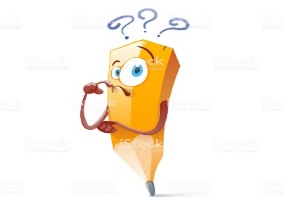 okręg przemysłowyobszar skupiający dużą liczbę zakładów przemysłowych i osób w nich pracującychprywatyzacjaprzekazaniu państwowego mienia w prywatne ręce; prywatyzacja może się odbywać przez uwłaszczenie lub sprzedażrestrukturyzacja przemysłuprzekształcenie zakładów przemysłowych w celu dostosowania ich do aktualnych warunków ekonomicznych
Przemysł to jedna z trzech głównych gałęzi gospodarki narodowej (obok rolnictwa i usług). Obejmuje produkcyjną działalność człowieka prowadzoną na dużą skalę z wykorzystaniem maszyn i siły rąk ludzkich. Ma na celu wytworzenie dóbr materialnych poprzez pozyskanie i przetworzenie zasobów środowiska naturalnego – w związku z tym dzieli się na przemysł wydobywczy i przetwórczyDziałalność zakładów przemysłowych może mieś różnorodny  charakter np. niektóre zajmują się wydobywaniem surowców (węgiel kamienny) , inne dostarczają wodę oraz gaz , a jeszcze inne wytwarzają określone produkty ( maszyny) . Z tego powodu sektor przemysłowy podzielony jest na sekcje np. górnictwo , a w skład każdej sekcji wchodzą poszczególne działy.Tabelka w podręczniku na str. 134 – dowiedz się jakie zostały wyróżnione sekcje               i działy   w sektorze przemysłowym●Początki rozwoju przemysłu datowane są na koniec XVIII wieku, kiedy to Anglik J. Watt udoskonalił i wdrożył do włókiennictwa maszyny parowe. Była to tzw. pierwsza rewolucja przemysłowa.● Druga rewolucja przemysłowa miała miejsce na przełomie XIX i XX wieku i wiązała się z licznymi wynalazkami (np. żarówka), wykorzystującymi prąd elektryczny.● Trzecia rewolucja przemysłowa zaczęła się po II wojnie światowej i trwa do dziś, a jej podstawą są zminiaturyzowane technologie zaawansowane, m.in. układy scalone.● Na ziemiach polskich przemysł na dużą skalę zaczął się rozwijać pod koniec XIX wieku. Podstawą były najpierw surowce mineralne (np. w GOP), a potem duże miasta (Warszawa, Łódź) z zasobami siły roboczej i rynkami zbytu.●Po II wojnie światowej polska gospodarka była centralnie sterowana i główny nacisk położono na rozwój przemysłu ciężkiego w oparciu o górnośląski węgiel kamienny.Niektórzy uważają, iż obecnie stoimy u progu kolejnej rewolucji przemysłowej, która oparta będzie o nanotechnologię, czyli naukę dotyczącą obiektów o rozmiarach mniejszych niż 100 nanometrów (nanometr to milionowa część milimetra). W ostatnich latach wiele koncernów przemysłowych wydaje olbrzymie sumy na zastosowanie technik manipulowania najmniejszymi cząstkami – atomami i molekułami. Technologię te można wykorzystywać m.in. do identyfikacji towarów, zwierząt i ludzi.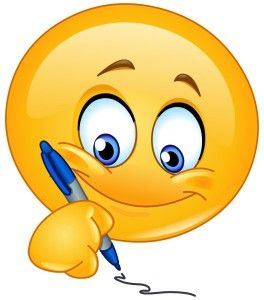 Zadanie ✍ ( skorzystaj z informacji zawartych w podręczniku)Opracuj referat na temat zmian w przemyśle po 1989 roku ( uwzględnij m.in. przyczyny zmian zachodzących w przemyśle, zmiany w strukturze przemysłowej , nowoczesne działy przemysłu rozwijające się w kraju ) Po opracowaniu prześlij mi  na pocztę . Miłej pracy .
Pozdrawiam